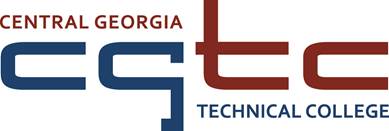 Position AnnouncementSeptember 2019POSITION:				Emergency Medical Technician/Advanced EMT Lead InstructorApplication Deadline:	October 1, 2019Projected Start Date:	Fall SemesterPOSITION STATUS:		AdjunctPOSITION DESCRIPTION:  Position is responsible for instructing students; grading papers; and counseling and advising students. Performs related work as required. Demonstrates the use of appropriate teaching techniques; use of appropriate testing and grading procedures including proper maintenance of grade books and any other record-keeping required; effective use of oral and written communication skills; and  knowledge of current in-field procedures.  Follows approved course syllabus.  Maintain qualifications for employment as described by the Technical College System of Georgia (TCSG) Policy Manual and accreditation standards.  Follows rules and regulations as described by the TCSG Policy Manual and other policies and procedures established by the institution.LOCATION/SCHEDULE:  Warner Robins Campus, TBDMINIMUM QUALIFICATIONS:Currently certified as a Georgia Advanced EMT, Cardiac Technician, Paramedic, Registered Nurse, Physician’s Assistant, or Physician.Currently certified as a Georgia Level II or III EMS Instructor.At least 18 months’ experience in field. BCLS Certification/Instructor certified.  PREFERRED QUALIFICATION:Minimum of an Associate’s degree in Paramedicine, Emergency Management, Healthcare management or closely related field from a regionally accredited institution strongly preferred. Teaching experience at the post-secondary level. Specialty provider and/or instructor certifications in fire and emergency related specialties are preferred; active participation in appropriate professional/occupational organizations; excellent human relations skills; computer skills and experience. Experience in BANNER, ANGEL/Blackboard and MS Office.SALARY / BENEFITS:Gross Fee Per Course. Adjunct positions are temporary, time-limited appointments encompassing a single academic term or period and do not imply or suggest a continuance of employment or a promise of future full-time employment. CGTC is a member of Teachers Retirement System of Georgia (TRS) and Employees Retirement System of Georgia (ERS).  Adjunct positions are not eligible for TRS or ERS retirement benefits, state insurance, leave or holiday pay.APPLICATION PROCEDURE:All applications and supporting documents must be submitted online by the posted deadline via the Central Georgia Technical College Job Center.  A completed application packet consists of the following:A completed CGTC online applicationPostsecondary transcripts that demonstrate the applicant meets the educational minimum requirements and, if applicable, the preferred educational requirementsPositions requiring a High School Diploma or GED as a minimum qualification do not have to submit transcript documentation as part of the application processNon-photo license(s) and/or certification(s) which fulfill the requirements of the positionUnofficial transcripts are accepted to the extent that they indicate that the degree or credential was earned/conferred; grade reports and diploma copies are not accepted in lieu of transcripts.  Educational credentials, degrees, or coursework cannot be considered without transcripts.  Incomplete application packets at the time of the position closing may not be considered. It is the responsibility of the applicant to obtain and upload the application documentation by the stated deadline.  For more information, please contact the Human Resources Office at 478 757 3449 or 478-218-3700.All applicants are subject to the following applicable pre-employment screeningsCriminal History Records 		Motor Vehicle RecordsEmployment References		Pre-Employment Drug TestFingerprint Records			Credit History Records		Psychological Screening		Medical ExaminationCentral Georgia Technical College does not discriminate on the basis of race, color, creed, national or ethnic origin, gender, religion, disability, age, disabled veteran, veteran of the Vietnam Era, or citizenship status (except in those special circumstances permitted or mandated by law). The Title IX/Section 504/ADA Coordinator for CGTC nondiscrimination policies is Cathy Johnson, Executive Director for Conduct, Appeals and Compliance, Room A136, 80 Cohen Walker Drive, Warner Robins, Ga, 31088; Phone (478) 218-3309; Fax (478) 471-5197;  Email: cajohnson@centralgatech.eduAll application materials are subject to the Georgia Open Records Act O. C. G. A. §50-18-70.